
ΠΑΝΕΠΙΣΤΗΜΙΟ ΠΕΛΟΠΟΝΝΗΣΟΥ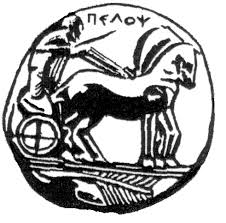 ΣΧΟΛΗ ΚΑΛΩΝ ΤΕΧΝΩΝΤΜΗΜΑ ΘΕΑΤΡΙΚΩΝ ΣΠΟΥΔΩΝΠΡΟΓΡΑΜΜΑ ΜΕΤΑΠΤΥΧΙΑΚΩΝ ΣΠΟΥΔΩΝ«Δραματική Τέχνη και Παραστατικές Τέχνες στην Εκπαίδευση και Δια Βίου Μάθηση – MA in Drama  and Performing Arts in Education and Lifelong Learning» (ΠΜΣ – ΔΡΑ.ΤΕ.Π.Τ.Ε.)
Μάθημα: Δραματική Τέχνη στην εκπαίδευση: Ερευνητικό Σχέδιο ΙΟνοματεπώνυμο Φοιτήτριας: Τριανταφύλλου Βασιλική- ΙωσηφίναΣΥΝΕΝΤΕΥΞΗ ΜΕ ΣΥΓΓΡΑΦΕΙΣΝαυπλιο 2016ΠΕΡΙΕΧΟΜΕΝΑΠερίληψη………………………………………………………………3Εισαγωγή………………………………………………………………4Βιογραφικό Ιωάννη Σταθογιάννη………………………………5Εργογραφία Ιωάννη Σταθογιάννη………………………………..6
Συνέντευξη με τον Ιωάννη Σταθογιάννη…………………………7-12
Αξιολόγηση……………………………………………………………13ΕΙΣΑΓΩΓΗ           Η συνέντευξη είναι η επικοινωνία ερευνητή και υποκειμένου , προκειμένου να συζητηθεί και να διερευνηθεί ένα θέμα.  Τα είδη των συνεντεύξεων ταξινομούνται σε τρεις κατηγορίες. Αρχικά είναι η δομημένη συνέντευξη, η οποία απαιτεί σαφείς και προκαθορισμένες ερωτήσεις. Οι ερωτήσεις μπορεί να είναι ¨ανοιχτές¨, ¨κλειστές¨ ή και από τα δύο είδη. Η επικοινωνία στην δομημένη συνέντευξη είναι μονοδρομική. Ο ερευνητής, δηλαδή, υποβάλλει τις ερωτήσεις , καταγράφει τις απαντήσεις, αλλά δε συμμετέχει στη συζήτηση.             Η δεύτερη κατηγορία είναι η μη δομημένη ή εστιασμένη συνέντευξη, όπου ο ερευνητής δε χρησιμοποιεί αυστηρά δομημένες ερωτήσεις. Δίνει κάθε φορά ένα ερέθισμα και το υποκείμενο  αφήνεται να εκφράσει ελεύθερα και αβίαστα τις όποιες σκέψεις, εμπειρίες , συναισθήματα και στάσεις θέλει, για το θέμα που ερωτάται. Η παρέμβαση του ερευνητή είναι περιορισμένη.           Τέλος, στην Τρίτη κατηγορία είναι η ελεύθερη ή σε βάθος συνέντευξη. Σε αυτή την κατηγορία διερευνώνται σε βάθος όχι μόνο οι γνώσεις και οι εμπειρίες ενός ατόμου, αλλά και οι βαθύτερες επιθυμίες του, οι στάσεις του ή οι πεποιθήσεις του.            Η μαγνητοφώνηση των απαντήσεων είναι μια καλή κίνηση για τον ερευνητή. Διευκολύνει τον ερευνητή στο έργο του και τον προστατεύει από παρερμηνείες ή και αλλοιώσεις των απόψεων, που διατυπώνουν οι ερωτώμενοι. Η χρήση όμως του μαγνητοφώνου απαιτεί τη συγκατάθεση του ερωτώμενου. ( Αθανασίου, 2007, 207-212)          Από τις τρεις κατηγορίες που προαναφέρθηκαν, εγώ ακολούθησα την μη δομημένη συνέντευξη, διότι, αν και υπήρχε μια συγκεκριμένη δομή, κάποια ερωτήματα μου δημιουργήθηκαν στην πορεία. ΒΙΟΓΡΑΦΙΚΟ ΙΩΑΝΝΗ ΣΤΑΘΟΓΙΑΝΝΗΟ Ιωάννης Σταθογιάννης, γεννήθηκε στην Αθήνα το 1978 και έζησε στο Άργος. Σπούδασε στη Μεγάλη Βρετανία στο Πανεπιστήμιο του  Central Lancashire με  Τιμητική Διάκριση στις Καλές Τέχνες και προσανατολισμό στις Ψηφιακές Μορφές Τέχνης.  Κατόπιν συνέχισε τις σπουδές του στο Πανεπιστήμιο του  Wolverhampton της Μεγάλης Βρετανίας Masters of  Art and Design  με εξειδίκευση στην κινούμενη εικόνα. Ο Ιωάννης Σταθογιάννης έχει συνεργαστεί με ποικίλους εκπαιδευτικούς οργανισμούς στην Ελλάδα παραδίδοντας Πολυμεσικές Εφαρμογές και  εικονογράφηση. Με την ιδιότητα του ειδικού σε ψηφιακές μορφές Τέχνης και  συγκεκριμένα στην κίνηση της εικόνας, βρέθηκε στην   Κίνα (Καντόνα), το 2006, ως μέλος του διδακτικού προσωπικού  για να διδάξει στο Τμήμα Πληροφορικής και Οπτικοαουστικών Μέσων στο Raffles Education Corporation Singapore, Raffles LaSalle Institute . Συνεργάζεται με εταιρείες που δραστηριοποιούνται στη Διαφήμιση, την Επικοινωνία, στο χώρο της Τέχνης και του Πολιτισμού. Έχει υλοποιήσει εκπαιδευτικά προγράμματα για το παιδί, μελέτες και προτάσεις για την Ψηφιακή Τεχνολογία, το Κινούμενο Σχέδιο και την Εικονική Πραγματικότητα σε Ελλάδα και εξωτερικό. Έχει συνεργαστεί με την Γεωγραφική Υπηρεσία Στρατού ΓΕΣ, ΑΣΔΕΝ. Ασχολείται με την καταγραφή και την διάσωση μύθων, με σκοπό την κατανόηση του ελληνικού πολιτισμού από την παγκόσμια κοινότητα και την διοχέτευση διασποράς σε τρίτες χώρες. Είναι μέλος του Εικαστικού  Επιμελητήριου Ελλάδος, Ελληνοκινεζικού Επιμελητήριο  Ελλάδος, της ένωσης Γραφιστών Ελλάδος,  του Συλλόγου «Οι φίλοι των Μυκηνών και του Μυκηναϊκού Πολιτισμού». Η συνέχεια της πορείας του τον βρίσκει ως αναπληρωτή δάσκαλο στην πρωτοβάθμια εκπαίδευση. Τέλος, ασχολείται και με κάτι διαφορετικό. Μιλάει μέσω των ταξιδιών του με ένα διαφορετικό τρόπο που είναι η προσωπική του συλλογή, όπως αναφέρει και ο ίδιος  «από σχέδια αποτυπωμένα σε ένα χρηστικό αντικείμενο που είναι το ένα απλό μαξιλάρι που λέμε». ΕΡΓΟΓΡΑΦΙΑΤο 2007 εξέδωσε το πρωτότυπο βιβλίο- λεύκωμα «Cultural Travelling between Greece and China», από τον δέκατο μεγαλύτερο κρατικό οίκο της Κίνας, στα Αγγλοκινεζικά, όπου και εξαντλήθηκε μέσα σε ένα χρόνο, πριν από τους Ολυμπιακούς Αγώνες του Πεκίνου 2008 και ο εκδοτικός οίκος προχωρά σε ανατύπωση.  Εκδόθηκε το βιβλίο του λόγω παρατήρησης της κινέζικης κουλτούρας.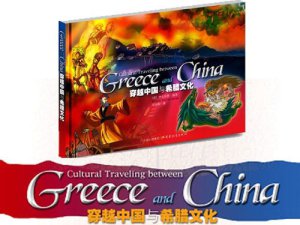  Στη συνέχεια μεταφράστηκε και κυκλοφόρησε στην Ελλάδα το 2010 με τίτλο «Μύθοι και Ήρωες στην Αρχαία Ελλάδα και Κίνα». Αποτελεί μια ενδιαφέρουσα δίγλωσση έκδοση (ελληνικά και κινέζικα) ή μάλλον όπως λέει και ο συγγραφέας ένα τρίγλωσσο βιβλίο καθώς εμπεριέχει και τα αγγλικά. Κατάλληλο για μικρούς και μεγάλους.  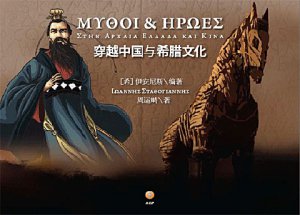 ΣΥΝΕΝΤΕΥΞΗ ΜΕ ΤΟΝ ΙΩΑΝΝΗ ΣΤΑΘΟΓΙΑΝΝΗ«Το βιβλίο είναι ένα μέσο παρατήρησης, ένα παράθυρο στον κόσμο της Κίνας»(Ακολουθούν οι εξής συμβολισμοί στο διάλογο που θα ακολουθήσει: Ε: Ερευνήτρια και Σ: Συγγραφέας)-Ε: Τι σας οδήγησε σε αυτό το συγγραφικό εγχείρημα;  -Σ: «Με οδήγησε ένα τσιγάρο, το οποίο είχε πάνω τον Μαίανδρο και σε έναν μαθητή μου τότε όταν μου το έδωσε είπα: «το βλέπεις αυτό; είναι ένα ελληνικό σύμβολο» και γυρνάει και μου λέει : « όχι είναι ένα κινέζικο σύμβολο». Εκεί του εξήγησα ότι ο Μαίανδρος είναι το πρώτο αρχέγονο σύμβολο των Ελλήνων και συμβολίζει το ελληνικό κλειδί, τότε μου απάντησε πως για αυτούς είναι το πρώτο κινεζικό σύμβολο το ‘lucky cloud’. Από εκεί ξεκίνησε μια όλη διαδικασία , όπου σε πολύ σύντομο διάστημα μέσα σε μια βδομάδα , μου ήρθε ένα γλυκό, το ‘moon cake’. Γιόρταζαν την Τσανκ Ε, μια ηρωίδα που από γυναικεία περιέργεια (the woman’s curiosity)  πήρε ένα χάπι και ανέβηκε στους ουρανούς  μαζί με το κουνέλι της. Αυτομάτως, λέγοντάς μου ο μαθητής μου αυτό τον μύθο,  μου ήρθε συγκυριακά το κουτί της Πανδώρας, διότι είναι ο μόνο ελληνικός μύθος που αναφέρεται στην γυναικεία περιέργεια. Η Πανδώρα άνοιξε το κουτί και βγήκε από μέσα όλο το κακό και έμεινε μόνο η ελπίδα. Το ένα έφερε το άλλο. Μετά στην αναζήτησή μου για περισσότερους μύθους βρήκα τον Κουά Φού που έκλεψε τη φωτιά. Αυτό, επίσης, μου θύμισε τον ελληνικό μύθο, τον Προμηθέα. Άρχισα να αντιλαμβάνομαι και να θυμάμαι περισσότερο  την ελληνικότητά μου, τον ελληνισμό μου που είχα διαβάσει. Δεν είχα εντρυφήσει, ότι θυμόμουν από αυτά που είχα κάνει  στο σχολείο. Δεν είχαν βρεθεί σε πρώτο πλάνο όσον αφορά την καριέρα μου και έτσι έπρεπε να επιστρέψω στα κείμενά μου, να ξανά θυμηθώ , τι είχε πει ο Όμηρος για την Ιλιάδα και την  Οδύσσεια και ποιοι ήταν οι μύθοι. Επέστρεψα στις βιβλιοθήκες ψάχνοντας τον ελληνικό πολιτισμό, αλλά και σίγουρα τον κινέζικο.» -Ε:  Άρα ο Μαίανδρος σας ‘έκανε’ συγγραφέα;-Σ: «Ναι. Ήταν μια βιωματική εμπειρία, αλλά και παρατήρηση. Ο Μαίανδρος βρισκόταν παντού. Βρέθηκα σε ένα ναό του 5ου αιώνα που εκεί ουσιαστικά σοκαρίστηκα. Δεν περίμενα ότι θα έβρισκα τον Μαίανδρο σαν σύμβολο μέσα στο ναό. Εκεί κατάλαβα και αντιλήφθηκα ότι κάτι διαφορετικό υπάρχει πίσω από αυτό. Δεν είναι μόνο ένα σύμβολο το οποίο υφίσταται στην πόλη σε διάφορα χρηστικά αντικείμενα, αλλά έχει και μια ουσία περαιτέρω.» 3. -Ε: Εγώ ξεχώρισα δυο- τρεις ήρωες. Εσείς ξεχωρίσατε  κάποιον;-Σ: «Τον Γκονγκ-Γκονγκ. Τον θεωρώ πολύ δυνατό ήρωα, ο οποίος με την πλάτη του, το σωματότυπό του που είναι σαν φίδι προκαλεί τους σεισμούς. Όταν τον πρωτοάκουσα μου θύμισε τον Ποσειδώνα που έχει όλη αυτήν την δυναμική. Προκαλεί  όλες αυτές τις χαρακτηριστικές δυνάμεις, που είναι τόσο σημαντικές και για τους δύο κόσμους. Ένας σεισμός, δηλαδή για εμάς, είναι κάτι που το βιώνουμε σε καθημερινή βάση, το φοβόμαστε ή και προστατευόμαστε. Το ίδιο συμβαίνει και με τους Κινέζους, σε πολύ ιδιαίτερη μοίρα λόγω της φυσικής δυναμικής που έχει.»4. - Ε: Θα αποκαλούσα το βιβλίο σου ως ένα ταξίδι γνωστικό και αισθητικό. Σημαντικό σε μια εποχή κοινωνικής και ανθρωπιστικής κρίσης. Τι ρόλο πιστεύεται πως μπορεί να παίξει το βιβλίο σου στον σύγχρονο αναγνώστη;-Σ: «Μέσα από τους μύθους δίνονται πολλά ωραία μηνύματα. Ο Προμηθέας πήρε την φωτιά, εκνευρίζοντας τους θεούς και δημιούργησε όλα αυτά που αναφέρει ο μύθος. Παράλληλα και στους θεούς της Κίνας υπήρχε αυτό. Επεξεργαζόμουν πολύ καιρό στο μυαλό μου για να δημιουργούσα ένα βιβλίο σε στυλ ‘Lord of the rings’, το οποίο να ξεκινούσε μια ιστορία από την Κίνα βάζοντας  όλους τους πολιτισμούς μέσα. Το όνομα θα ήταν ¨η μάχη των θεών¨, όπου το ανθρώπινο στοιχείο θα ερχόταν σε μεγάλη σύγκρουση με το θεϊκό. Στο σήμερα μπορούμε να πούμε ότι οι πολιτικοί εκπροσωπούν τις θεότητες του τότε, που ο άνθρωπος είτε βασίζεται, είτε αντιμάχεται με αυτούς. Έχουμε πολλά κοινά στοιχεία. Οι ήρωες και οι ημίθεοι ( semigods) προσπαθούν να αντιταθούν με τους θεούς και να βοηθήσουν του ανθρώπους που βρίσκονται σε όλα τα δεινά, από τα παλαιότερα χρόνια. Ζούσαν όλοι μαζί και είχαν δηλαδή τους θεούς που ήταν σε μια επικοινωνία και είχαν μια έπαρση. Γενικότερα οι θεοί στο σήμερα θα ήταν μια παγκόσμια κοινότητα που δεν ακούει τους ανθρώπους που έχουν τα δεινά τους, είτε αυτό είναι οι Σύριοι, η μετανάστευση, είτε αυτό είναι οι Έλληνες με την οικονομική κρίση ή οι Γάλλοι με την τρομοκρατία. Επομένως, έχει ένα βάθος θεωρώ και για τον σημερινό αναγνώστη.»5. -Ε: Κοιτάζοντας την εικονογράφηση του βιβλίου σας, παρατηρώ  και ευρωπαϊκά – δυτικά στοιχεία και ανατολικά. Θα θέλατε να μου πείτε δύο λέξεις γι' αυτό;-Σ: «Είναι αναφορική γύρω από τις σπουδές μου, ως εικαστικός με εξειδίκευση στο κινούμενο σχέδιο. Ήθελα να κρατήσω τον δυτικό τρόπο σκέψης μου , αλλά και την ανατολίζουσα, τον τρόπο δηλαδή που υπάρχει στην Ασία και αυτά τα δύο κομμάτια να συνταιριαστούν μαζί. Σε έναν δυτικό ανατολίτικο σχέδιο, πρωτότυπο για  πρώτη φορά ,δεν έχει ξαναγίνει.Συνήθως, παρατηρούμε την αμερικανοποίηση που βλέπουμε ότι ο χαρακτήρας έχει ένα πολύ δυτικό τρόπο ή πολλές φορές υπάρχει το σχέδιο μόνο από την ανατολή (Κίνα), το οποίο έχει τελείως διαφορετικά χαρακτηριστικά. Όταν λοιπόν υπήρχε αυτό το νοθήλευμα των δυο χαρακτηριστικών, έπρεπε να δοκιμαστεί ένα καινούργιο, το σχέδιο το οποίο είναι ένα πρωτότυπο σχέδιο μεταξύ των δύο πολιτισμών σε ένα.»6. -Ε: Δηλαδή η εικονογράφηση ήταν δικιά σας;-Σ: «Η εικονογράφηση είναι δική μου, με επιμέλεια δύο μαθητών μου από δύο διαφορετικές κουλτούρες. Ο ένας από το Μπαγκλαντές και ο άλλος από την Κίνα. Άρα αυτά τα τρια χέρια ενώθηκαν σε ένα. Έτσι έχουμε δηλαδή απόλυτα έναν Ευρωπαίο, μετά έχουμε το κέντρο και φτάνοντας στο άλλο άκρο της Ασίας. Φτιάχνοντας όμως στοιχεία, δηλαδή και οι Κινέζοι ήρωες είναι δυτικοί, δεν είναι δηλαδή Κινεζικοί, είναι προς την δυτική πλευρά και τα ελληνικά σχέδια είναι προς την Ασιατική πλευρά. Σε ένα πρωτότυπο σχέδιο, χωρίς να πιάνουν δηλαδή την αμερικανοποίηση. Δεν ήθελα εγώ δηλαδή  η εικονογράφηση να δείχνει την αμερικανιά που βλέπουμε. Ούτε βέβαια, άγγιζε την βελγική εικονογράφηση. Οι Βέλγοι έχουν μια διαφορετική υπόσταση γύρω από το σχέδιο τους ( για παράδειγμα ο Αστερίξ και ο Οβελίξ). Αντίθετα, οι κινέζοι έχουν στα σχέδια τους τον σουπερ ήρωα τους τον Μάκι Κινγκ που είναι μέσα (στο βιβλίο), έχει πολύ καπνό, έχει πάρα πολλά στοιχεία, δηλαδή μιας διαφορετικής φιλοσοφίας. Τα μάτια είναι πιο τραβηγμένα. Δεν ήθελα να αποδοθεί αυτό το κομμάτι του Κινέζου με τα μάτια τραβηγμένα. Ούτως η άλλως κι αυτοί θέλουν να το αποβάλουν. Θέλουν να έρθουν τους τον Δυτικό κόσμο, είναι το κομμάτι το οποίο τους απασχολεί, το πόσο Δυτικοί δηλαδή μπορούν να γίνουν οι Κινέζοι. Έτσι δημιουργήθηκε μια καινούρια μορφή  ένα μείγμα όλων αυτών των κουλτούρων.»7. -Ε: Οι εικόνες είναι πραγματικά ελκυστικές. Σε ταξιδεύουν στο χρόνο. Ήταν αυτός ο στόχος σου;-Σ: «Όπως ανοίγουμε τα παλιά τα παραμύθια, όπως είχαμε της γιαγιάς, η οποία μας τα διάβαζε και καθισμένοι εμείς δίπλα της ταξιδεύαμε νοητά με το κείμενο. Αυτό ήταν και το σκεπτικό μου. Το βιβλίο έχει τόση μυθολογία και ήθελα ο αναγνώστης μου να ταξιδεύει μαζί με την εικόνα και το περιεκτικό κείμενο και να βάλει την φαντασία του. Όπως μια κινηματογραφική ταινία προχωράει chapter-chapter ,να σε οδηγεί σε μια πορεία των δύο κουλτούρων.» 8. -Ε: Το βιβλίο σας με οδηγεί στο συμπέρασμα λόγο της εικονογράφησης και της μυθολογίας  ότι απευθύνεται και σε άτομα νεαρής ηλικίας. Μπορούμε να το κατατάξουμε στην παιδική λογοτεχνία;-Σ: «Δεν ξέρω αν αυτό συγκαταλέγεται στο ιστορικό κομμάτι, σίγουρα δεν είναι ένα παιδικό βιβλίο. Αυτό το συνυπογράφω. Το έχει και η πινακοθήκη, το οποίο εξετάζει την πορεία του καλλιτέχνη, που εγώ προσωπικά την λέξη καλλιτέχνης λίγο δεν την δέχομαι.  Δέχομαι, του παρατηρητή.»9. - E:  Το βιβλίο σας ήδη έχει γίνει best seller  στην Κίνα. Πιστεύεται ότι είναι ένας δίαυλος επικοινωνίας μεταξύ των δυο πολιτισμών; Αυτός είναι ο στόχος σας; -Σ:  «Αυτό πούλησε πάρα πολύ στην Κίνα, ξεπούλησε πούλησε μάλλον μέσα σε ενάμιση χρόνο και υπάρχει στο πανεπιστήμιο της Ταιβάν, μέσα στις βιβλιοθήκες.  Αυτό το βιβλίο είναι ένα μέσο παρατήρησης, ένα παράθυρο στον κόσμο της Κίνας, το οποίο και σε εμάς φαίνεται τόσο διαφορετικό και εξωτικό, όμως  έχει πάρα πολλά κοινά στοιχεία και πάρα πολλές προσλαμβάνουσες μεταξύ του ελληνικού πολιτισμού και ουσιαστικά ο Μαίανδρος που ήταν το σημείο αναφοράς μου. Σκοπός μου είναι η διάσωση των ελληνικών μύθων και η διοχέτευση διασποράς σε τρίτες χώρες.10. -Ε: Ποια ήταν η στήριξη που είχατε όσον αφορά το βιβλίο;-Σ: «Ήταν γύρω από τα δικά μου πόδια. Χρηματοδοτήθηκε από εμένα στην αρχή για να γίνει η πολυτελής πρώτη έκδοση, όπου μαζί με τους μαθητές μου έβγαλα εκατό σχέδια. Όσον αφορά το ενδυματολογικό κομμάτι κάναμε μαζί με τους μαθητές μου ιστορία τέχνης, για να κατανοήσουμε την ελληνικότητα και μάθαμε και πως πρέπει να είναι το πέπλο της Lady Queen Mother και τι πρέπει να εμπεριέχει σαν μπορντούρα.  Το βιβλίο το στηρίζουν το ελληνοκινέζικο επιμελητήριο και Έλληνες αρχαιολόγοι που έδωσαν την έγκρισή τους. Είναι το πρώτο βιβλίο παγκόσμια που φέρνει τόσο κοντά σελίδα-σελίδα τον ελληνικό και τον κινέζικο πολιτισμό. Βέβαια, υπήρξε και μια στήριξη ηθική, περισσότερο από οικονομική, από την ελληνική πλευρά. Η Δρ. Βραχιονίδου είδε με αγάπη το  βιβλίο και εφόσον επιμελήθηκε, άλλαξαν πολύ τα κείμενα στην αρχή. Η μετάφραση έγινε από τους επιμελητές, τον εκδοτικό οίκο. Φυσικά είχα και τον δικό μου επιμελητή. Βέβαια, θα ήθελα κάποιες λέξεις που αναφέρονται στο αγγλικά να έρθουν απόλυτα στην ταυτοποίηση των ελληνικών. Πάντοτε όμως χάνεται αυτό. Είναι τρίγλωσσο το βιβλίο. Πρέπει όμως να ομολογήσω ότι έχουμε 90% καλής ανάλυσης της ουσίας του βιβλίου. Εργάστηκαν ένα επιτελείο αρκετά μεγάλο για να βγει αυτή η πολυτελή έκδοση. Το ίδιο έγινε και στο ελληνικό βιβλίο.»  11. -Ε: Εκτός από συγγραφέας είστε και δάσκαλος ειδικής αγωγής. Δε θα σε ρωτήσω το κλισέ: «ποια από τις δυο ιδιότητες θα προτιμούσες». Ωστόσο, θα με ενδιέφερε να μάθω πόσο επηρεάζει ο δάσκαλος Γιάννης τον συγγραφέα Γιάννη;-Σ: «Είμαι παιδαγωγός και το βιβλίο αυτό έχει ένα παιδαγωγικό χαρακτήρα. Είναι μια καταγραφή διάσωσης των μύθων. Τα βιβλία, τα διδακτικά δεν αναφέρουν όλους τους μύθους, αναφέρουν τους σημαντικούς. Το βιβλίο αυτό αναφέρεται στους δώδεκα θεούς. Τεράστιο μπλέξιμο. Τα μισά εγχειρίδια βάζουν ως δωδέκατο θεό την Εστία και τα άλλα τον Πλούτωνα. Ήταν το μεγαλύτερο μπλέξιμο για την επιλογή του δωδέκατου θεού γιατί έπρεπε να υπάρξει και ο σωστός παραλληλισμός με τον δωδέκατο κινέζικο θεό. Αυτοί έχουν το Πάνθεον, έπρεπε να γίνει σωστή επιλογή.» 12. –Ε: Έζησες στην Κίνα δύο χρόνια. Άλλα κοινά στοιχεία βρήκες όσον αφορά στην κουλτούρα Κίνας- Ελλάδας;-Σ: «Αν εξετάσεις τις οικογένειες είναι πάρα πολύ μητριαρχικές, όπως και εδώ. Έχουν πολλά στοιχεία όσον αφορά την θρησκεία. Είναι αρκετοί θρησκόληπτοι παρόλο που θεωρούνται, αν διαβάσουμε για την Κίνα, ότι είναι άθεοι. Έχουν πάρα πολύ μεγάλο δέσιμο με την οικογένεια τους και τον βουδισμό που παίζει πολύ σημαντικό ρόλο και σε παγκόσμιο επίπεδο. Καθόλου τυχαίο δεν είναι που ενώ μιλάμε εμείς για τον Σωκράτη, από την άλλη έχουν τον Κομφούκιο. Ο Κομφούκιος έπαιξε ένα καταλυτικό ρόλο στην ιδιοσυγκρασία του κόσμου και επηρέαζε πνευματικά τον κόσμο. Κάποια στοιχεία της δικής τους κουλτούρας θα αρχίσουν να εμφανίζονται και πολύ σύντομα δηλαδή στον αιώνα που ζούμε, μιας και έχουν τώρα πλέον την εξωστρέφεια. Είναι ηγέτες, έχουν την ηγετική τάση. Θυμίζουν τον Μέγα Αλέξανδρο που έκανε την κατάκτησή του, έτσι και αυτοί στον αιώνα που έρχεται κάνουν την κατάκτησή τους με τους εύσημους τρόπους τους οποίους γνωρίζουμε. Είναι πολυμήχανοι όπως ο Οδυσσέας. Έχουν αρκετά στοιχεία ενός δυναμικού λαού για αυτό και έχουν αντεπεξέλθει τόσα χρόνια».13. -Ε: Ποια είναι τα σχέδια σας για το μέλλον; ετοιμάζεται συγγραφικά κάτι καινούργιο;-Σ: «Μου πήρε πολύ ενέργεια η συγγραφή αυτού του βιβλίου. Ήθελα να δημιουργήσω αυτό το κομμάτι της ταινίας που σου είπα προηγουμένως.. Η μάχη των παγκόσμιων θεών. Αυτό όμως με οδήγησε να κάνω κάτι διαφορετικό και να μιλήσω για τα ταξίδια μου με ένα διαφορετικό τρόπο που ήταν η προσωπική μου συλλογή από σχέδια αποτυπωμένα σε ένα χρηστικό αντικείμενο που είναι το ένα απλό μαξιλάρι που λέμε. Δεν ξέρω αν θα ξανά επιστρέψω να κάνω ένα δεύτερο Cultural Travelling, ίσως το θελήσει ο εαυτός μου κάποια στιγμή. Όχι ,όμως τώρα. Δεν νιώθω την ανάγκη. Μαζεύω ακόμα μύθους, γιατί ακόμα συνεχίζω να ταξιδεύω. Είμαι ένας ταξιδιάρικος άνθρωπος. Υπάρχει ένας Μαίανδρος στη ζωή μου, ένα συνεχόμενο ταξίδι, μαζεύοντας στοιχεία. Ακόμα δε, που είμαι στο Αγρίνιο ως αναπληρωτής ειδικής αγωγής, πράγμα το οποίο ήταν κάτι πρωτόγνωρο να έρθω σε επαφή με παιδιά με ειδικές ιδιότητες, ίσως αυτά να μου δώσουν ερεθίσματα για κάτι διαφορετικό που δεν το ξέρω ακόμα που θα με οδηγήσει.»-Ε: Συγχαρητήρια για αυτό το βιβλίο. Ευχαριστώ που μου παραχώρησες αυτή την συνέντευξη.-Σ : «Και  εγώ ευχαριστώ Ιωσηφίνα και για σένα εύχομαι ότι καλύτερο και σαν αναπληρώτρια και σαν μεταπτυχιακή φοιτήτρια. Καλή ολοκλήρωση του μεταπτυχιακού, το οποίο αυτή την στιγμή επιβάλλεται όλοι μας να έχουμε μια περαιτέρω γνώση, είτε αυτό είναι εικαστικότητα, είτε είναι γύρω από την αισθητική αγωγή. Η αισθητική αγωγή είναι η αρχή για το παιδί. Όταν λοιπόν αυτή τη στιγμή θίγεται και υπάρχει ένα τεράστιο θέμα όσον αφορά το πώς εξελίσσεται ένα παιδί, ξεκινάει από αυτό το κομμάτι, τα εικαστικά, τη θεατρική αγωγή, τη μουσική. Ένα σχολείο λοιπόν δεν γίνεται να το έχουμε ξερό. Χρειάζεται η αισθητική αγωγή.»   ΑΞΙΟΛΟΓΗΣΗ            Η συνάντηση με τον συγγραφέα Ιωάννη Σταθογιάννη και η διαδικασία της συνέντευξης ήταν μια πρωτόγνωρη εμπειρία. Η γνωριμία μου μαζί του μόνο υπέροχες αναμνήσεις μου έχει αφήσει. Είναι ένας ιδιαίτερος άνθρωπος. Με κέντρισε το ανήσυχο πνεύμα του που δεν σταματάει ποτέ.            Είναι ένας ταξιδιάρικος άνθρωπος , όπως αναφέρει και ο ίδιος υπάρχει μέσα του ¨ένας Μαίανδρος, ένα συνεχόμενο ταξίδι όπου μαζεύει συνέχεια στοιχεία¨.  Αυτό το πάθος του κατάφερε να το ενσωματώσει και μέσα  στο βιβλίο του. Οι εικόνες σε ταξιδεύουν στο χρόνο και σε μια άλλη εποχή. Η ελκυστική εικονογράφηση, που επιμελήθηκε προσεγγίζει, με έναν μοντέρνο τρόπο, τους αναγνώστες. Ο αναγνώστης μπορεί να ανατρέξει στα σύντομα, γραμμένα σε κατανοητή γλώσσα, κείμενα και να διαβάσει. Στο βιβλίο του έχει καταγράψει με κατανοητά λόγια τους δυο πολιτισμούς. Πράγματι διαβάζοντας το βιβλίο του έχω συγκρατήσει πολλούς θεούς  που πριν δεν είχα έρθει σε μια γνώση γύρω από αυτά τα κομμάτια.  Καταπιάνεται, με τους ήρωες και τα κατορθώματά τους. Και νομίζω πως και ο ίδιος έκανε  ένα πολύ δυνατό « κατόρθωμα» κι εμείς το απολαμβάνουμε.Το βιβλίο είναι εξαιρετικά ενδιαφέρον και ευχάριστο.	Η συνέντευξη πάρθηκε στο χώρο του πατρικού σπιτιού του στο Άργος, όπου υπήρχε ησυχία, προκειμένου να βρισκόμαστε σε ένα γενικά ήρεμο και άνετο κλίμα, χωρίς άγχος και εξωτερικές πιέσεις. Αμέσως δημιουργήθηκε μια ¨ζεστή¨ ατμόσφαιρα, η οποία επέτρεπε την αβίαστη και ελεύθερη έκφραση σκέψεων, ιδεών, στάσεων και συναισθημάτων του συγγραφέα. Χρησιμοποιήθηκε ένα μαγνητοφωνάκι χειρός. Παρ ΄ όλο που υπήρχε μια συγκεκριμένη δομή και αρίθμηση στα ερωτήματα που είχα σχεδιάσει να του θέσω, η συνέντευξη ήταν εν τέλει μη δομημένη καθώς κάποια ερωτήματα μου δημιουργήθηκαν στην πορεία.            Τέλος, αξίζει να αναφερθεί πως ημέρα που πάρθηκε η συνέντευξη ήταν η δεύτερη φορά που βρεθήκαμε. Στην πρώτη συνάντησή μας έγινε η γνωριμία μας, αλλά έγινε και μία προετοιμασία ώστε να ενημερωθεί ο συγγραφέας για τους σκοπούς της έρευνας, καθώς και για την σπουδαιότητά της. Υπήρξε , δηλαδή, μια συνοπτική εισαγωγή και για το πώς θα παρθεί η συνέντευξη. Από την πρώτη επικοινωνία που είχα με τον Ιωάννη Σταθογιάννη είδα ότι όχι μόνο είναι ένας αξιόλογος συγγραφέας, αλλά είδα και έναν δυναμικό νέο άνθρωπο. ΒΙΒΛΙΟΓΡΑΦΙΑΑθανασίου, Λ. (2007). Μέθοδοι και τεχνικές έρευνας στις επιστήμες της αγωγής: ποσοτικές και ποιοτικές προσεγγίσεις.  Ιωάννινα: Εφύρα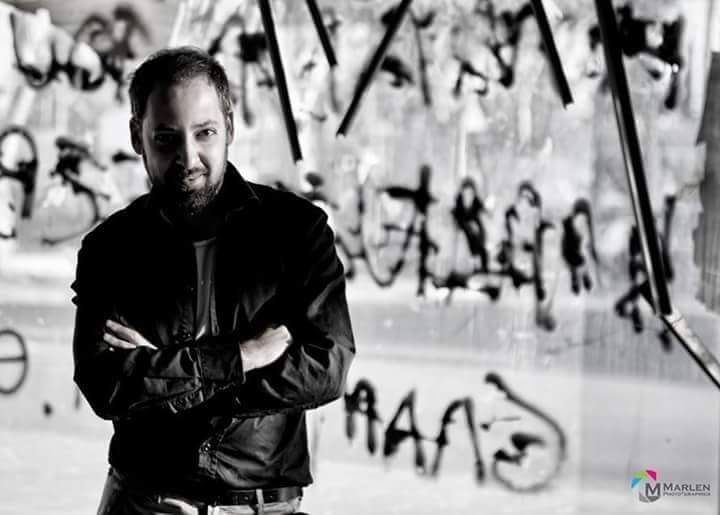 Ιωάννης Σταθογιάννης«Η αισθητική αγωγή είναι η αρχή για το παιδί… Ένα σχολείο δεν γίνεται να το έχουμε ξερό. Χρειάζεται την αισθητική αγωγή»